Телефоны служб информирования, оказания экстренной помощи122  –  единый консультационный центр по вопросам СВО (круглосуточно)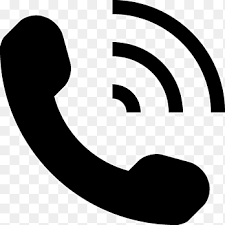 8-800-100-77-07  –  горячая линия Минобороны  РФ для родственников граждан, призванных в ходе частичной мобилизации 8-800-301-16-36  - горячая линия Минобороны РФ для родственников военнослужащих, участвующих в специальной военной операции8-800-2000-122 – единый телефон доверия для детей, подростков и родителей (круглосуточно)56-56-56,    8-923-699-30-03,    8-965-971-70-45 -  телефон доверия экстренной медико-психологической помощи94-83-33 – телефон доверия МЧС России по Омской области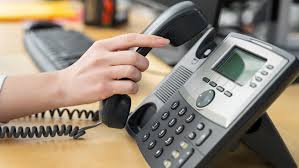 